Department of Chemistry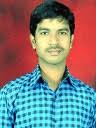 ProfileName	:	R. Srinivasa RaoDesignation and Place of work	:	Lecturer in Chemistry		Ideal College of Arts & Sciences (A) 		Kakinada-533003             		 A.P., INDIA.Date of Birth	:	24-04-1985Nationality	:	IndianMobile no                                  :          9703000626E-mail                                        :         Address for Correspondence	:	  R.Srinivasa Rao                                                              Lecturer in Chemistry                                                                Ideal College Of Arts & Sciences,                                                                       Kakinada – 533 003, A.P., India. Details of Educational Qualifications:Experience:Administrative Experience: 	Member in Admission committee Regional/ State/National and International level Conferences/Workshops/SeminarsTwo day National workshop on “Radiochemistry and applications of Radio Isotopes “ on 26 & 27 th February 2016 held at P.R. Govt. College , Kakinada in collaboration with Indian Association of Nuclear chemists & allied scientists(IANCAS)Rusa sponsored One day National Seminar on “Inter Disciplinary Aspects of Environmental Science” Held at Dr. Sarvepalli Radhakrishnan government Arts college, Yanam, (U.T. of Pudducherry) on 24 th February.Third Annual International Conferrence (AIC-3) Industry-CCRS Congress (ICC) 2015 held at B.R. Ambedkar University, Srikakulam, Andhra Pradesh on December 16 &17th  2015 Presented a paper “ Eco Friendly Technologies & Green Chemistry”12. Research Work:Published one research papers in International Journal.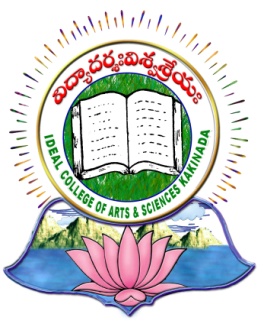 IDEAL COLLEGE OF ARTS AND SCIENCES (A)(A.P. Govt., Aided., Autonomous & NAAC B++)Dr. P.V.N. RAJU VIDYAPRANGANAMSamalkot Road, KAKINADAEast Godavari DistAndhra PradeshSl. No.CourseUniversityYearSpecialization1.M.ScAndhra University2008Analytical Chemistry2.B.EdAndhra University2012Physical Science/MathsSl. No.DesignationCollegeDate of Joining Experience1Part time LecturerIdeal college of Arts & Sciences Kakinada18-01-20115 years